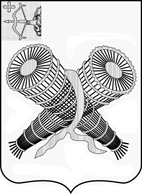 АДМИНИСТРАЦИЯ ГОРОДА СЛОБОДСКОГОКИРОВСКОЙ ОБЛАСТИПОСТАНОВЛЕНИЕ17.11.2020								                                    № 1974г. Слободской Кировской областиО проведении аукциона на право заключения договора на размещение нестационарного торгового объекта на территории муниципального образования «город Слободской» В соответствии с Федеральным законом от 06.10.2003 № 131-ФЗ «Об общих принципах организации местного самоуправления в Российской Федерации», Уставом муниципального образования «город Слободской», постановлением администрации города Слободского от 31.07.2017 №1463 «Об утверждении Порядка предоставления права на размещение нестационарных торговых объектов на территории муниципального образования «город Слободской» администрация города Слободского ПОСТАНОВЛЯЕТ:1. Провести открытый аукцион на право заключения договора на размещение нестационарного торгового объекта на территории муниципального образования «город Слободской».                                                                                                                                                                                                                                                                                                                                                                                                                                                                                                                                                                                                                                                                                                                                                                                                                                                                                                                                                                                                                                             2. Утвердить документацию об открытом аукционе на право заключения договора на размещение нестационарного торгового объекта на территории муниципального образования «город Слободской» (далее по тексту – документация об аукционе). Прилагается.3. Разместить извещение о проведении аукциона на официальном сайте города Слободского slobodskoy.ru. Срок размещения извещения о проведении аукциона с 18.11.2020 до 18.12.2020.4. Контроль за исполнением настоящего постановления возложить на заместителя главы администрации города Слободского Щекурину Н.Г.5. Постановление вступает в силу со дня официального опубликования (обнародования) и подлежит размещению в Информационном бюллетене органов местного самоуправления муниципального образования «город Слободской».Глава города Слободского                                                           И.В. Желвакова____________________________________________________________________ПОДГОТОВЛЕНОВедущий специалист отдела экономического развития, потребительских рынков и муниципальных закупок администрации города                        М.С.ВылегжанинаСОГЛАСОВАНОЗаместитель главы администрации города Слободского                                                                           Н.Г. ЩекуринаЗаведующая отделом экономического развития, потребительских рынков и муниципальных закупок администрации города                          И.А. ХаритоноваКонсультант правового отделаадминистрации города Слободского                                               А.А.КопаневаРазослано:Дело – 2Отдел экономики  – 1Орготдел - на сайт и бюллетень